Overige gegevensIs deze uitgave een coproductie?	 NEE	 JA (toelichten): Publiceert de uitgeverij (niet de imprint) minder dan 15 titels per jaar en kan ze geen beroep doen op centrale diensten van een groter concern? NEE (productiesubsidie kan maximaal 50% bedragen van de kosten die in aanmerking komen voor subsidie*)  JA (productiesubsidie kan maximaal 75% bedragen van de kosten die in aanmerking komen voor subsidie*)* Directe productiekosten, kosten voor redactie, kosten voor promotie. Als je een subsidieaanvraag indient met dit formulier, bevestig je dat je het reglement ‘productiesubsidies voor uitgevers 2022’ hebt gelezen en goedgekeurd. Literatuur Vlaanderen kan de gegevens van je subsidieaanvraag uitwisselen met andere subsidiërende instellingen, zoals Kunsten en Erfgoed, het Fonds Pascal Decroos of de Universitaire Stichting. Literatuur Vlaanderen verbindt zich ertoe om je persoonsgegevens volgens de geldende wetgeving rond gegevensbescherming te verwerken. We verwerken de gegevens die je ons bezorgt voor de behandeling van je subsidieaanvraag en voor de activiteiten van Literatuur Vlaanderen voor de ondersteuning en promotie van Vlaamse literatuur in binnen- en buitenland. Ook voor beleidsonderzoek en voor de rapportering in het jaarverslag, op de website of in andere communicatie van Literatuur Vlaanderen worden persoonsgegevens verwerkt. Meer informatie over de verwerking van je persoonsgegevens door Literatuur Vlaanderen vind je terug op https://www.literatuurvlaanderen.be/privacyverklaring. Door een aanvraag te doen bij Literatuur Vlaanderen geef je aan dat je onze privacyverklaring gelezen hebt en dat je ermee akkoord gaat.Stuur je aanvraagdossier via mail naar info@literatuurvlaanderen.be. Alle documenten zitten in een gebundelde digitale pdf. bijlagen bij dit aanvraagformulierVerantwoordingsnotavoorstelling titel en situering in de catalogus van je uitgeverij;argumentatie waarom deze titel een productiesubsidie nodig heeft;omschrijving beoogde doelgroep(en);gedetailleerde beschrijving van geplande promotie en distributie in Vlaanderen en Nederland.Titelinformatiebio- en bibliografie auteur/vertaler/editeur;(een representatief deel van) het manuscript, op basis waarvan de adviescommissie(s) een inhoudelijk kwaliteitsoordeel kan/kunnen formuleren over de geplande publicatie.BegrotingEen gedetailleerde begroting, met een overzicht van:de directe productiekosten: vormgeving en lay-out: ontwerp en uitvoering omslag en binnenwerk ;beeld- en overnamerechten;beeldcorrectie, scanning en scanningscorrectie;druk en afwerking;voor luisterboeken: alle directe productiekosten die te maken hebben met de opname en het productieproces;overige directe productiekosten;de redactiekosten (ontwikkeling, begeleiding, redactie enz.);de promotiekosten (boeklancering, gedrukt of digitaal promotiemateriaal enz.);de bedrijfskosten (opslag en distributie, algemene overhead enz.);het honorarium voor de auteur(s)/vertaler(s);de verwachte omzet en de daarbij gehanteerde kortingen voor de tussenhandel;eventuele andere financieringsbronnen (bv. crowdfunding of andere subsidieverstrekkers).De begroting mag opgesteld zijn volgens eigen model van de uitgever. Het is wel belangrijk dat ze gedetailleerd én duidelijk is, alle bovenstaande elementen bevat en helder wordt toegelicht.UitgavecontractEen kopie van het ondertekende contract tussen de uitgeverij en de auteur(s) of vertaler(s). Voor bloemlezingen verwacht Literatuur Vlaanderen ook:een kopie van het ondertekende contract tussen de uitgeverij en de samensteller(s); de ondertekende toestemming van de betrokken rechtenhouders (bijvoorbeeld een uitgeverij of auteur) voor de in de bloemlezing opgenomen werken.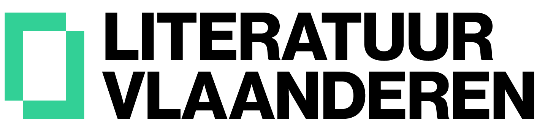 Aanvraagformulier Naam uitgeverijJuridische vormContactpersoonAdresTelefoon/GSMTel GSM E-mailWebsiteIBANBE BIC Rekening op naam van(Werk)titel publicatieNaam auteur(s)/vertaler(s)GenreNUR PublicatiedatumOplageAantal pagina’sAantal illustraties In kleur of zwart-wit?BindwijzeDigitaal formaatVerkoopprijs (papier)Verkoopprijs (digitaal)Gevraagd subsidiebedrag (maximaal 6.000 euro):Naam uitgeverPlaats en datumHandtekening